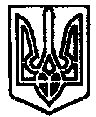 УКРАЇНАПОЧАЇВСЬКА  МІСЬКА  РАДАСЬОМЕ  СКЛИКАННЯТРИДЦЯТА СЕСІЯРІШЕННЯвід «     » травня 2018 року	№ ПРОЕКТПро внесення змін до програми «Розвитку Почаївськогоісторико-художнього музею на період до 2020 року»Розглянувши лист директора Почаївського історико-художнього музею Алімової А.Д. №21 від 15.05.2018 року, з метою своєчасної та ефективної реалізації цільової програми «Розвитку Почаївського історико-художнього музею на період до 2020 року», керуючись Законом України «Про місцеве самоврядування в Україні», сесія Почаївської міської радиВИРІШИЛА:Внести наступні зміни до програми «Розвитку Почаївського історико-художнього музею на період до 2020 року»:У розділі VI «Перелік завдань і заходів програми», завдання №3, п.1 доповнити словами: «для поповнення бібліотечного фонду».Дане рішення оприлюднити на офіційному сайті Почаївської міської ради.Чубик А.В.